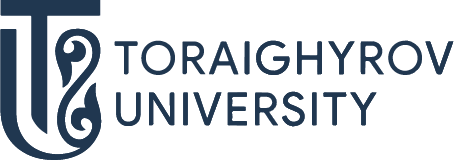 ОТКРОЙ МИР ОБРАЗОВАТЕЛЬНЫХ ПРОГРАММ!Организации и внедрения современных методов и средств создания различных автоматизированных систем управленияВ063  6B07101 — Автоматизация и управлениеТРАЕКТОРИЯАвтоматизация и информатизация в системах управления;Автоматизация и управление в топливно-энергетическом комплексе;ПЕРСПЕКТИВЫ ТРУДОУСТРОЙСТВА       «Автоматизация и управление» относится к IT-специальностям. При этом она сочетает в себе, как знание современной техники, так и позволяет приобрести умения и навыки работы с различным программным обеспечением. Сегодня практически любая сфера человеческой деятельности невозможно без систем автоматизации и управление.ГДЕ ТЫ МОЖЕШЬ РАБОТАТЬ:Казахстанские и иностранные  компании  - Siemens,  Schneider ElectricДизайн фирмахПромышленные гиганты  -  «Казахмыс»;  «Казхром»; АО «Казцинк» «МАЭК-Казатомпром»Нефти-газовый сектор  -  «Тенгизшевройл»; «КазМунайГаз»; «КазтрансгазЭнергетический комплекс  -  АО «KEGOC»КЕМ ТЫ МОЖЕШЬ РАБОТАТЬ:Инженер-системотехник;Инженер КИПиА;Начальник ЭТЛ, сотрудник НИИ, проектных бюро и институтов, преподаватель организации технического профессионального образованияПоступай правильно – поступай в ToU